Publicado en Madrid el 02/09/2020 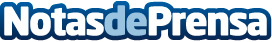 Atos reconocido como uno de los 15 principales proveedores de tecnología por ISGAtos, líder mundial en transformación digital, anuncia que ha sido nombrado proveedor de servicios y tecnología de los 15 grandes en las regiones de Global, América y EMEA por la empresa de investigación y asesoría tecnológica Information Services Group (ISG)Datos de contacto:Paula Espadas620 059 329Nota de prensa publicada en: https://www.notasdeprensa.es/atos-reconocido-como-uno-de-los-15-principales Categorias: Madrid E-Commerce Software Innovación Tecnológica Consultoría Digital http://www.notasdeprensa.es